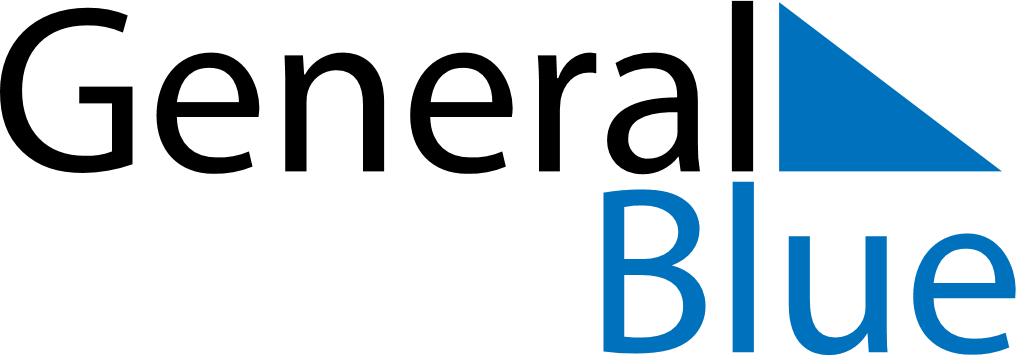 February 1659February 1659February 1659February 1659February 1659SundayMondayTuesdayWednesdayThursdayFridaySaturday12345678910111213141516171819202122232425262728